La BD est vendue au tarif de 10.00 € l’unité (hors frais de port)Prix indicatifs des frais de port : Un exemplaire : 6.30 €Deux exemplaires : 8.40 €À partir de Trois exemplaires : tarif ColissimoL’envoi sera effectué à réception du chèque libellé au nom de : Don du Sang La Poste – OrangeNOM :PRÉNOM :ADRESSE COMPLÈTE :Nombre d’exemplaires : 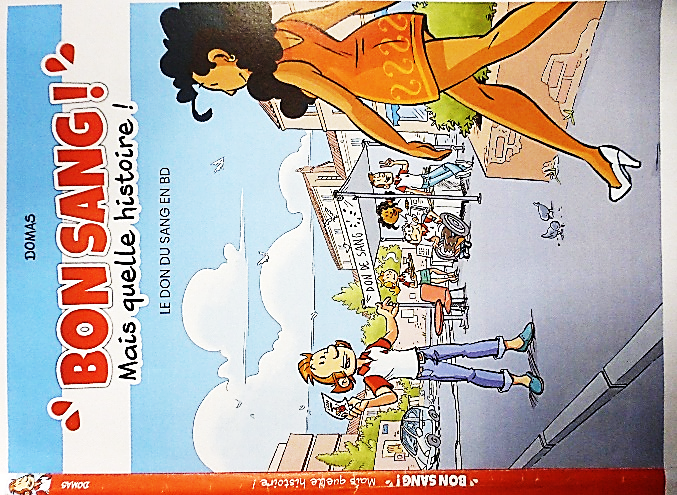 BON DE RÉSERVATIONL’Union Nationale édite une Bande Dessinée destinée à promouvoir le don du sang et expliquer à quoi cela sert de donner son sang.La BD de 42 pages sera disponible à compter du 20 mai 2019, et sera envoyée par courrier.Si vous êtes intéressés, MERCI de compléter le bulletin de réservation ci-dessous et de l’adresser :Par courrier à Don du Sang La Poste – Orange8 rue Brillat Savarin75013 PARISPar mail à : contact@dondusanglpo.fr 